My Skills SummarySafety-minded and a good communicator with strong computer skills. Excellent listening skills, oral and written communications excellent problem solving and negotiating skills.Career Objective“To work in association with professional groups who offer me the opportunity for career advancement and professional growth.”Working ExperienceWorked with “Parsad Enterprises” As a Sr. Executive Supervisor  in the “BFSI” operations and Transaction team, from 15rd Nov 2013 to 23rd Dec 2016. Worked as a Commercial Executive, handle all kind of transaction Cash, card, voucher and all kinds of  offer gift coupons Store department in Back office team of  Dhanbad.Sending daily Staff attendance to HO,As per daily basis create transaction report against of purchase order and good receive note.Day to day banking activities related to cash card and voucher and report to HO .Procuring Business from existing customers and customer’s serviceMain ting store stock and inward and outward the goods as per needHandled sell, purchases account, debit and credit account.Received payment from Customer, generate bill as per work and material.Generate Sales Order; capture all staff day to day activities.Generate weekly or monthly data report in excel.Generate Daily closing dashboard and opening checklist.Updating at the system customer loyalty point and share holder detail.As per daily basis report to Ho staff attendance.Updating weekly off staff roster.Training Detail-- Attended 17 days Training Programmed on, Retail sales and service excellence. In contain communication Skill, & personality development  under NRLM initiated by MORD in association with NABCONS & provided by future learning at Vill-Uttrain,P.s-Konch,Dist-Gaya (Bihar) 824207Proficiency Skills Desire and ability to learn new things in a short duration.Logical reasoning and analytical skill.Academic QualificationPassed Bachelor in Business Administration from Sikkim Manipal University in 2013Passed HSC from SSY College(B.S.E.B) with 1st Class  Distinction in 2010.	Passed SSC from Gandhi high School(B.S.E.B) with IInd Div.in 2008.Professional QualificationPassed certificate in Advance Diploma Computer Application from Pahal Kaushal vridhi yojna 2008.Personal DetailsDate of Birth				11 .Jan.1993Sex 					MaleNationality				IndianMarital Status 				SingleReligion				HinduismLanguage Know			Hindi & EnglishDeclarationI do here by declare that all the information above mention is true & correct from the best my knowledge.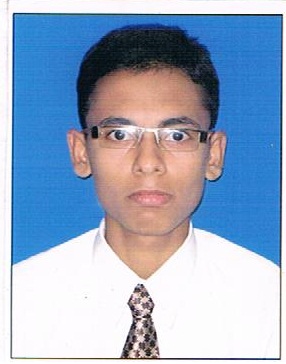 NameCurriculum vitaeRajan Rajan.360311@2freemail.com NationalityIndianDate of Birth11/01/1993GenderMale